РУКАВ ПИЩЕВОЙ AGRA4ALL PLUS SD /10 140°C –РЕЗИНОВЫЙ ТРУБОПРОВОД производства TUBIGOMMA (Италия)Опытный механический завод «Леотек» представляет Вашему вниманию универсальный напорно-всасывающий рукав для пищевых продуктов – AGRA4ALL PLUS. Этот многоцелевой рукав был разработан специально для тех клиентов, кто по ряду причин не хочет держать на складе множество разных пищевых рукавов, а хочет иметь только один универсальный. Еще более надежный, долговечный и более гибкий рукав!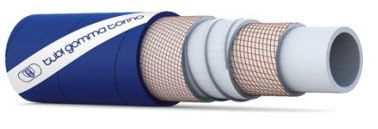 AGRA4ALL PLUS SD /10 140°C	  Универсальный напорно-всасывающий рукав для жиросодержащих продуктов, питьевой воды, вина, пива, и пр.	Особенности конструкции:Внутренний слой: Белая, гладкая резина типа EPDM, для пищевой промышленности, без запахаУсиление: Усиленная синтетическая оплетка, две спирали из стальной проволоки Наружный слой: Синяя, износостойкая резина типа EPDM с отпечатком от текстильного бандажа, абразивная, стойкая к атмосферному влияниюТемпературный режим: -40°C +140°C (стерилизация при 110°C в течение 30мин); Разрешение/стандарт: FDA раздел 21 пункт 177.2600(f) для жиросодержащих продуктов, BfR, не содержит ADI, CE1935/2004, не содержит фталатов. По специальному запросу возможно изготовление рукава другого размера и на другое рабочее давление.Полное техническое описание ассортимента рукавов для пищевых продуктов, а также информацию о наличии товара на складе Вы можете получить у менеджеров отдела продаж по телефону:  (812) 677-71-55Внутренний диаметрВнутренний диаметрВнешний диаметрВакуум Рабочее давление (макс.)Разрывное давлениеРадиус изгибаМассаДлина бухты (макс.)ммдюймммбарбарбарммкг/мм381 1/2500,910301501,4440512630,910302052,104063,52 1/2780,910302852,5340652 9/16800,910302952,9440763910,910303903,224010241200,910305004,6340